Emotion Pictures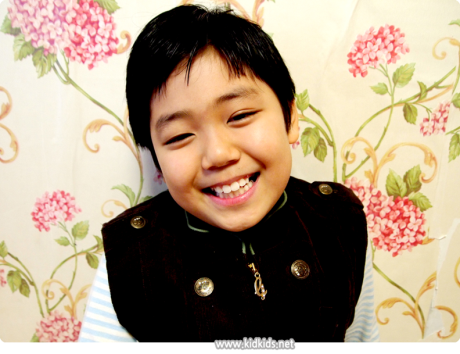 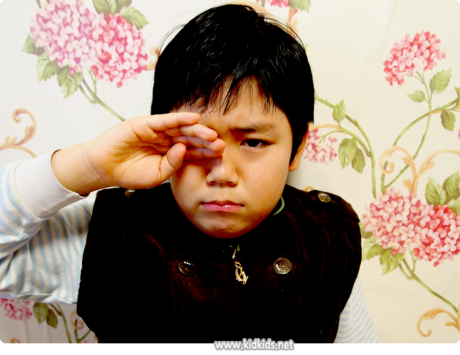 <Happy><Sad>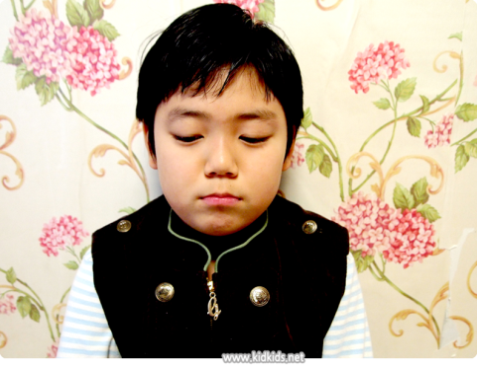 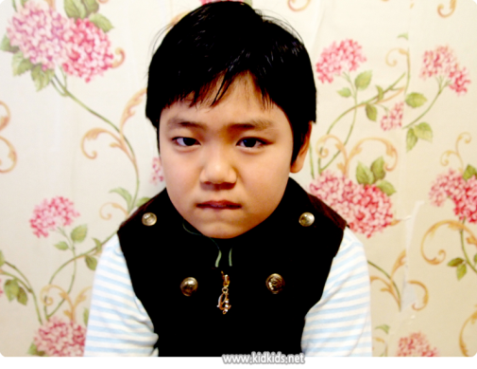 <Depressed><Angry>VocabularyPaper WorksheetDraw Your Feelings Worksheet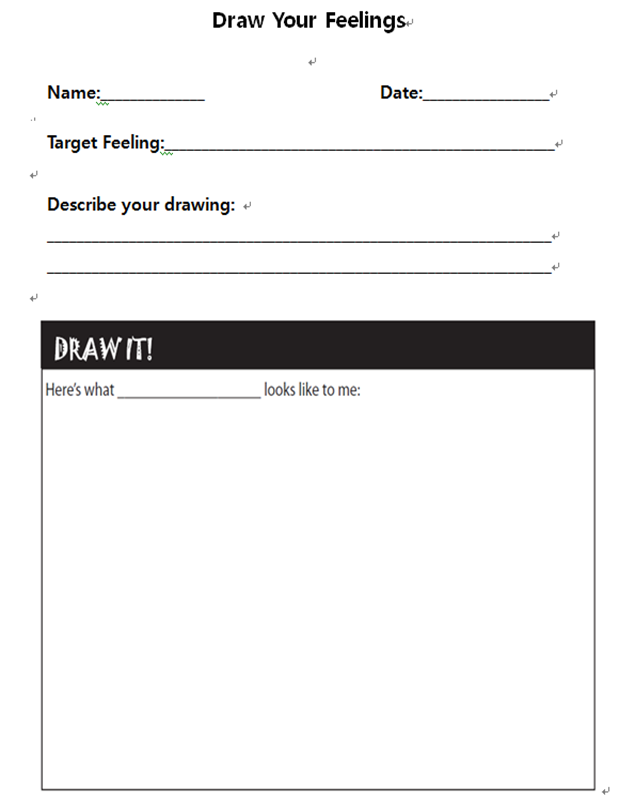 Expressions WorksheetEmotions Word Cards Listening   Speaking   Reading    Grammar   Writing Listening   Speaking   Reading    Grammar   Writing Listening   Speaking   Reading    Grammar   Writing Listening   Speaking   Reading    Grammar   WritingTopic:Feelings ExpressionTopic:Feelings ExpressionTopic:Feelings ExpressionTopic:Feelings ExpressionInstructor:soraStudents Competency LevelIntermediateNumber of Students:14Lesson Length:50Materials:(List the Names of all materials used in the lesson. Materials must be shown at the end of this document)-EmotionPicturesHappySadDepressedAngry-Draw Your Feelings Worksheet-Emotions Word CardsHappyElatedDelightedSadUnhappyFeel BlueDepressedAngryAnnoyedIrritatedMadFurious- Vocabulary Paper WorksheetExpressions Worksheet-White Board and MarkerMaterials:(List the Names of all materials used in the lesson. Materials must be shown at the end of this document)-EmotionPicturesHappySadDepressedAngry-Draw Your Feelings Worksheet-Emotions Word CardsHappyElatedDelightedSadUnhappyFeel BlueDepressedAngryAnnoyedIrritatedMadFurious- Vocabulary Paper WorksheetExpressions Worksheet-White Board and MarkerMaterials:(List the Names of all materials used in the lesson. Materials must be shown at the end of this document)-EmotionPicturesHappySadDepressedAngry-Draw Your Feelings Worksheet-Emotions Word CardsHappyElatedDelightedSadUnhappyFeel BlueDepressedAngryAnnoyedIrritatedMadFurious- Vocabulary Paper WorksheetExpressions Worksheet-White Board and MarkerMaterials:(List the Names of all materials used in the lesson. Materials must be shown at the end of this document)-EmotionPicturesHappySadDepressedAngry-Draw Your Feelings Worksheet-Emotions Word CardsHappyElatedDelightedSadUnhappyFeel BlueDepressedAngryAnnoyedIrritatedMadFurious- Vocabulary Paper WorksheetExpressions Worksheet-White Board and MarkerAims: (What students will be able to achieve by participating in the activities of the lesson.  (Ss gain or get by doing…)-Student will know about feeling vocabulary by matching picture and word card.-Student expresses a variety of feelings by elicit their story.-Improve speaking, listening, interaction skills by presentation their emotion drawing.Aims: (What students will be able to achieve by participating in the activities of the lesson.  (Ss gain or get by doing…)-Student will know about feeling vocabulary by matching picture and word card.-Student expresses a variety of feelings by elicit their story.-Improve speaking, listening, interaction skills by presentation their emotion drawing.Aims: (What students will be able to achieve by participating in the activities of the lesson.  (Ss gain or get by doing…)-Student will know about feeling vocabulary by matching picture and word card.-Student expresses a variety of feelings by elicit their story.-Improve speaking, listening, interaction skills by presentation their emotion drawing.Aims: (What students will be able to achieve by participating in the activities of the lesson.  (Ss gain or get by doing…)-Student will know about feeling vocabulary by matching picture and word card.-Student expresses a variety of feelings by elicit their story.-Improve speaking, listening, interaction skills by presentation their emotion drawing.Language Skills: (Lists what activities language skills students will be using by participating in the activities of the lesson.)Reading: (Where did reading occur in the lesson?)Vocabulary worksheetListening: (Where did listening occur in the lesson?)Teacher’s talking, Student, talkingSpeaking: (Where did speaking occur in the lesson?)Answering teacher, presentation about their drawingWriting: (Where did writing occur in the lesson?)Making a sentence using of emotion wordLanguage Skills: (Lists what activities language skills students will be using by participating in the activities of the lesson.)Reading: (Where did reading occur in the lesson?)Vocabulary worksheetListening: (Where did listening occur in the lesson?)Teacher’s talking, Student, talkingSpeaking: (Where did speaking occur in the lesson?)Answering teacher, presentation about their drawingWriting: (Where did writing occur in the lesson?)Making a sentence using of emotion wordLanguage Skills: (Lists what activities language skills students will be using by participating in the activities of the lesson.)Reading: (Where did reading occur in the lesson?)Vocabulary worksheetListening: (Where did listening occur in the lesson?)Teacher’s talking, Student, talkingSpeaking: (Where did speaking occur in the lesson?)Answering teacher, presentation about their drawingWriting: (Where did writing occur in the lesson?)Making a sentence using of emotion wordLanguage Skills: (Lists what activities language skills students will be using by participating in the activities of the lesson.)Reading: (Where did reading occur in the lesson?)Vocabulary worksheetListening: (Where did listening occur in the lesson?)Teacher’s talking, Student, talkingSpeaking: (Where did speaking occur in the lesson?)Answering teacher, presentation about their drawingWriting: (Where did writing occur in the lesson?)Making a sentence using of emotion wordLanguage Systems: (Lists what language systems students will be using by participating in the activities of the lesson.)Phonology: (sound)Teacher talk, Student presentationFunction: (situation)Finding words, Expression their drawingLexis: (meaning)Vocabulary about feelingGrammar:(language structure)Verb about -ed or -ingDiscourse: (communication)Responding the teacher, present for describe their drawingLanguage Systems: (Lists what language systems students will be using by participating in the activities of the lesson.)Phonology: (sound)Teacher talk, Student presentationFunction: (situation)Finding words, Expression their drawingLexis: (meaning)Vocabulary about feelingGrammar:(language structure)Verb about -ed or -ingDiscourse: (communication)Responding the teacher, present for describe their drawingLanguage Systems: (Lists what language systems students will be using by participating in the activities of the lesson.)Phonology: (sound)Teacher talk, Student presentationFunction: (situation)Finding words, Expression their drawingLexis: (meaning)Vocabulary about feelingGrammar:(language structure)Verb about -ed or -ingDiscourse: (communication)Responding the teacher, present for describe their drawingLanguage Systems: (Lists what language systems students will be using by participating in the activities of the lesson.)Phonology: (sound)Teacher talk, Student presentationFunction: (situation)Finding words, Expression their drawingLexis: (meaning)Vocabulary about feelingGrammar:(language structure)Verb about -ed or -ingDiscourse: (communication)Responding the teacher, present for describe their drawingAssumptions: (What students must already be able to do and what concepts must already be mastered before the lesson in order to achieve the aims of the lesson.)- Students are familiar with the expressing feelings.- Students know some easy vocabulary like happy, sad.- Students have experience to express their feelingAssumptions: (What students must already be able to do and what concepts must already be mastered before the lesson in order to achieve the aims of the lesson.)- Students are familiar with the expressing feelings.- Students know some easy vocabulary like happy, sad.- Students have experience to express their feelingAssumptions: (What students must already be able to do and what concepts must already be mastered before the lesson in order to achieve the aims of the lesson.)- Students are familiar with the expressing feelings.- Students know some easy vocabulary like happy, sad.- Students have experience to express their feelingAssumptions: (What students must already be able to do and what concepts must already be mastered before the lesson in order to achieve the aims of the lesson.)- Students are familiar with the expressing feelings.- Students know some easy vocabulary like happy, sad.- Students have experience to express their feelingAnticipated Errors and Solutions: (What things might go wrong in the lesson and what the solution will be. An SOS activity should also be included)-If Ss finish activities too soon → T ask them to make a sentence by words.- If Ss may take time too long → T cuts the unnecessary parts.- If Ss may not understand → T shows demonstration.- If Ss are shy → T encourages them, gives positive feedback.Anticipated Errors and Solutions: (What things might go wrong in the lesson and what the solution will be. An SOS activity should also be included)-If Ss finish activities too soon → T ask them to make a sentence by words.- If Ss may take time too long → T cuts the unnecessary parts.- If Ss may not understand → T shows demonstration.- If Ss are shy → T encourages them, gives positive feedback.Anticipated Errors and Solutions: (What things might go wrong in the lesson and what the solution will be. An SOS activity should also be included)-If Ss finish activities too soon → T ask them to make a sentence by words.- If Ss may take time too long → T cuts the unnecessary parts.- If Ss may not understand → T shows demonstration.- If Ss are shy → T encourages them, gives positive feedback.Anticipated Errors and Solutions: (What things might go wrong in the lesson and what the solution will be. An SOS activity should also be included)-If Ss finish activities too soon → T ask them to make a sentence by words.- If Ss may take time too long → T cuts the unnecessary parts.- If Ss may not understand → T shows demonstration.- If Ss are shy → T encourages them, gives positive feedback.References:http://www.myenglishpages.com/site_php_files/vocabulary-lesson-feelings.phphttp://do2learn.com/activities/SocialSkills/EmotionsWorkSheet/index.htmlReferences:http://www.myenglishpages.com/site_php_files/vocabulary-lesson-feelings.phphttp://do2learn.com/activities/SocialSkills/EmotionsWorkSheet/index.htmlReferences:http://www.myenglishpages.com/site_php_files/vocabulary-lesson-feelings.phphttp://do2learn.com/activities/SocialSkills/EmotionsWorkSheet/index.htmlReferences:http://www.myenglishpages.com/site_php_files/vocabulary-lesson-feelings.phphttp://do2learn.com/activities/SocialSkills/EmotionsWorkSheet/index.htmlLead-In or Pre-Task Part (Warm-Up Part to activate and create interest in the lesson.)Lead-In or Pre-Task Part (Warm-Up Part to activate and create interest in the lesson.)Lead-In or Pre-Task Part (Warm-Up Part to activate and create interest in the lesson.)Lead-In or Pre-Task Part (Warm-Up Part to activate and create interest in the lesson.)Materials: (List the Names of all materials used in the Lead-In or Pre-Task Part of the lesson. Materials must be shown at the end of this document)NoneMaterials: (List the Names of all materials used in the Lead-In or Pre-Task Part of the lesson. Materials must be shown at the end of this document)NoneMaterials: (List the Names of all materials used in the Lead-In or Pre-Task Part of the lesson. Materials must be shown at the end of this document)NoneMaterials: (List the Names of all materials used in the Lead-In or Pre-Task Part of the lesson. Materials must be shown at the end of this document)NoneTime:Classroom Set Up:Student Activity and Goals:Teacher Procedure & Instructions:1m5m6-7mWhole WholeWholeStudents greet the teacher.Students listen to teacher’s talkingStudents talk their stories.GreetingTell Teacher’s story about pleasure, sad or angry thing.Elicit the stories from Students.Let’s do a game and role play about finding and guessing emotionPre-Activity or Task Familiarization Part (Presentation PartPresenting the language structure to be covered in the lesson. Prepares students for the communication activity.)Pre-Activity or Task Familiarization Part (Presentation PartPresenting the language structure to be covered in the lesson. Prepares students for the communication activity.)Pre-Activity or Task Familiarization Part (Presentation PartPresenting the language structure to be covered in the lesson. Prepares students for the communication activity.)Pre-Activity or Task Familiarization Part (Presentation PartPresenting the language structure to be covered in the lesson. Prepares students for the communication activity.)Materials: (List the Names of all materials used in the Pre-Activity or Task Familiarization Part of the lesson. Materials must be shown at the end of this document)Emotion PicturesHappySadDepressedAngry-Emotions Word CardsHappyElatedDelightedSadUnhappyFeel BlueDepressedAngryAnnoyedIrritatedMadFurious-White Board and MarkerMaterials: (List the Names of all materials used in the Pre-Activity or Task Familiarization Part of the lesson. Materials must be shown at the end of this document)Emotion PicturesHappySadDepressedAngry-Emotions Word CardsHappyElatedDelightedSadUnhappyFeel BlueDepressedAngryAnnoyedIrritatedMadFurious-White Board and MarkerMaterials: (List the Names of all materials used in the Pre-Activity or Task Familiarization Part of the lesson. Materials must be shown at the end of this document)Emotion PicturesHappySadDepressedAngry-Emotions Word CardsHappyElatedDelightedSadUnhappyFeel BlueDepressedAngryAnnoyedIrritatedMadFurious-White Board and MarkerMaterials: (List the Names of all materials used in the Pre-Activity or Task Familiarization Part of the lesson. Materials must be shown at the end of this document)Emotion PicturesHappySadDepressedAngry-Emotions Word CardsHappyElatedDelightedSadUnhappyFeel BlueDepressedAngryAnnoyedIrritatedMadFurious-White Board and MarkerTime:Classroom Set Up:Student Activity and Goals:Teacher Procedure & Instructions:3m2m7mWholeWholeWhite boardAnswer teacher’s questionListen to teacher’s talking.Match with picture and word cardAsk students what is his feelingIntroduce activity about matching with picture and word card.It is 4 pictures for emotion and a variety of feeling word cards on white board. Matching appropriately with picture and word card. Then they make a sentence using of the word like “He is disappointed. Because a team he is cheering lost the game.”Make student to do activity.Let’s a drawing about guessing emotion.Main Activity or Task Realization Part(Practice to Production PartTeacher lead practice of the language presented and move to communication based more student centered activity)Main Activity or Task Realization Part(Practice to Production PartTeacher lead practice of the language presented and move to communication based more student centered activity)Main Activity or Task Realization Part(Practice to Production PartTeacher lead practice of the language presented and move to communication based more student centered activity)Main Activity or Task Realization Part(Practice to Production PartTeacher lead practice of the language presented and move to communication based more student centered activity)Materials: (List the Names of all materials used in the Main Activity or Task Realization Part of the lesson. Materials must be shown at the end of this document)-Draw Your Feelings Worksheet-Emotions Word CardsHappyElatedDelightedSadUnhappyFeel BlueDepressedAngryAnnoyedIrritatedMadFurious- Vocabulary Paper Worksheet -White Board and MarkerMaterials: (List the Names of all materials used in the Main Activity or Task Realization Part of the lesson. Materials must be shown at the end of this document)-Draw Your Feelings Worksheet-Emotions Word CardsHappyElatedDelightedSadUnhappyFeel BlueDepressedAngryAnnoyedIrritatedMadFurious- Vocabulary Paper Worksheet -White Board and MarkerMaterials: (List the Names of all materials used in the Main Activity or Task Realization Part of the lesson. Materials must be shown at the end of this document)-Draw Your Feelings Worksheet-Emotions Word CardsHappyElatedDelightedSadUnhappyFeel BlueDepressedAngryAnnoyedIrritatedMadFurious- Vocabulary Paper Worksheet -White Board and MarkerMaterials: (List the Names of all materials used in the Main Activity or Task Realization Part of the lesson. Materials must be shown at the end of this document)-Draw Your Feelings Worksheet-Emotions Word CardsHappyElatedDelightedSadUnhappyFeel BlueDepressedAngryAnnoyedIrritatedMadFurious- Vocabulary Paper Worksheet -White Board and MarkerTime:Classroom Set Up:Student Activity and Goals:Teacher Procedure & Instructions:4m1m5m2m1-2m4mWhole classWhole classWhole classWhole classpairsPairsStudent listen teacher’s talk.Pick up the paper and get drawing worksheetDraw their feelingListen what teacher saysFind or move with pairs.Student discusses their drawing.Introduce activity about drawing of emotion. Student pick one paper(it is written feeling word) and are going to draw a picture of feeling that student picked on worksheet.Ask to pick one paper of emotion and share drawing worksheet.ask to draw on worksheet about word that is picked themLetattention to teacher. Tell about student explain their emotion drawing to partner, and then partner guess her or his emotion. (it will do with pairs)Divide students with pairsAsk they start to explain about their drawing with partner.Transition now time to present about drawingPost Activity or Post Task Part (Wrap-Up PartClose the Lesson on a high note to and consolidate language learned in a communication based activity new situation.)Post Activity or Post Task Part (Wrap-Up PartClose the Lesson on a high note to and consolidate language learned in a communication based activity new situation.)Post Activity or Post Task Part (Wrap-Up PartClose the Lesson on a high note to and consolidate language learned in a communication based activity new situation.)Post Activity or Post Task Part (Wrap-Up PartClose the Lesson on a high note to and consolidate language learned in a communication based activity new situation.)Materials: (List the Names of all materials used in the Post Activity or Post Task Part of the lesson. Materials must be shown at the end of this document)Draw Your Feelings Worksheet-Emotions Word CardsHappyElatedDelightedSadUnhappyFeel BlueDepressedAngryAnnoyedIrritatedMadFurious- Vocabulary Paper WorksheetExpressions Worksheet-White Board and MarkerMaterials: (List the Names of all materials used in the Post Activity or Post Task Part of the lesson. Materials must be shown at the end of this document)Draw Your Feelings Worksheet-Emotions Word CardsHappyElatedDelightedSadUnhappyFeel BlueDepressedAngryAnnoyedIrritatedMadFurious- Vocabulary Paper WorksheetExpressions Worksheet-White Board and MarkerMaterials: (List the Names of all materials used in the Post Activity or Post Task Part of the lesson. Materials must be shown at the end of this document)Draw Your Feelings Worksheet-Emotions Word CardsHappyElatedDelightedSadUnhappyFeel BlueDepressedAngryAnnoyedIrritatedMadFurious- Vocabulary Paper WorksheetExpressions Worksheet-White Board and MarkerMaterials: (List the Names of all materials used in the Post Activity or Post Task Part of the lesson. Materials must be shown at the end of this document)Draw Your Feelings Worksheet-Emotions Word CardsHappyElatedDelightedSadUnhappyFeel BlueDepressedAngryAnnoyedIrritatedMadFurious- Vocabulary Paper WorksheetExpressions Worksheet-White Board and MarkerTime:Classroom Set Up:Student Activity and Goals:Teacher Procedure Instructions:5m3mWholeWholePresent about their drawingListen what teacher saysAsk present about describe their drawing (student explained their feeling drawing to their partner at main activity.I will try to student present to describe their drawing in front of others)Close by giving students feedback about their accomplishment and improvement.HappyElatedDelightedSadUnhappyFeelDepressAngryAnnoyedIrritatedMadFuriousGladExcitedExpressionDefinitionExampleHappy / gladMarked by pleasure, satisfaction, or joy.She seemed to be the happiest bride I've ever seen. content / contentedSatisfied or showing satisfaction with things as they are.She was a contented wife.elatedExultantly proud and joyful; in high spirits.The winner felt elated and excited.joyfulFull of joy.It was a joyful occasion.joyousFull of or characterized by joy.I heard a joyous laughter.euphoricExaggerated feeling of well-being or elation.They received a euphoric welcomedelightedFeeling or showing great pleasure.She had a delighted smile.gleefulExuberantly or triumphantly joyful.She gave a gleeful smile. mirthfulFull of mirth; merry or amusing.A mirthful laughter. jubilantFeeling or expressing great happiness and triumph.I met a jubilant crowd.sad / unhappyFeeling or showing sorrow.I can't bear the tears of a sad child. feel blueFeel sad. She's feeling blue after what has happened to her son. feel low / downFeel dispirited or be sad and gloomy.I am feeling low because my best friend is very ill. depressedLow in spirit; downcast.He was depressed by the loss of his son. downheartedMarked by low spirits.Fans were downhearted by the the defeat. angryExperience a strong of displeasure or hostility.She was angry about the insult.crossBe quite angry.I was cross with her because she didn't invite me to her party. annoyedAroused to impatience or anger.Her comments have always annoyed me. irritatedMade impatient, annoyed or angry.Her tone irritated him.madAngry, resentful.Are you mad at me because I didn't come to your party? furiousVery angry.My father was furious because I went out without his permission.vexedAnnoyed, frustrated, or worried.I'm vexed with youindignantFeeling or showing anger or annoyance at what is perceived as unfair treatment.She was indignant at being the object of suspicion.irateExtremely angry; enraged.She received an irate letter from her husband. seethingBe filled with intense but unexpressed anger.He was inwardly seething at the offense. 